Le formulaire de demande doit être imprimé et rempli recto-verso. L’original est conservé par les parents ou le représentant ou la représentante légale, une copie est transmise au maître ou à la maîtresse de classe.        DM 839805-v4ADemande de dérogation aux prescriptions de l’évaluation pour de justes motifs (au sens de l’art. 19 ODED) adressée à la direction d’écoleDemande de dérogation aux prescriptions de l’évaluation pour de justes motifs (au sens de l’art. 19 ODED) adressée à la direction d’écoleDemande de dérogation aux prescriptions de l’évaluation pour de justes motifs (au sens de l’art. 19 ODED) adressée à la direction d’écoleDemande de dérogation aux prescriptions de l’évaluation pour de justes motifs (au sens de l’art. 19 ODED) adressée à la direction d’écoleDemande de dérogation aux prescriptions de l’évaluation pour de justes motifs (au sens de l’art. 19 ODED) adressée à la direction d’écoleDemande de dérogation aux prescriptions de l’évaluation pour de justes motifs (au sens de l’art. 19 ODED) adressée à la direction d’écoleDemande de dérogation aux prescriptions de l’évaluation pour de justes motifs (au sens de l’art. 19 ODED) adressée à la direction d’écoleDemande de dérogation aux prescriptions de l’évaluation pour de justes motifs (au sens de l’art. 19 ODED) adressée à la direction d’école1.  Données personnelles concernant l’élève1.  Données personnelles concernant l’élève1.  Données personnelles concernant l’élève1.  Données personnelles concernant l’élève1.  Données personnelles concernant l’élève1.  Données personnelles concernant l’élève1.  Données personnelles concernant l’élève1.  Données personnelles concernant l’élèveNomPrénomRue, n°NPALieuSexeDate de naissanceDate de naissanceLieu d’origineNationalitéNationalitéAnnée scolaire (HarmoS)Année scolaire (HarmoS)Classe/école enfantine/école/lieu2.  Données personnelles concernant les parents ou le représentant ou la représentante légale de l’élève2.  Données personnelles concernant les parents ou le représentant ou la représentante légale de l’élève2.  Données personnelles concernant les parents ou le représentant ou la représentante légale de l’élève2.  Données personnelles concernant les parents ou le représentant ou la représentante légale de l’élève2.  Données personnelles concernant les parents ou le représentant ou la représentante légale de l’élève2.  Données personnelles concernant les parents ou le représentant ou la représentante légale de l’élèveNomPrénomTél.NationalitéNationalitéTél. portableCourrielsi différent de l’élèvesi différent de l’élèvesi différent de l’élèvesi différent de l’élèvesi différent de l’élèvesi différent de l’élèveRue, n°NPALieu3.  Données personnelles concernant le maître ou la maîtresse de classe de l’élève3.  Données personnelles concernant le maître ou la maîtresse de classe de l’élève3.  Données personnelles concernant le maître ou la maîtresse de classe de l’élève3.  Données personnelles concernant le maître ou la maîtresse de classe de l’élève3.  Données personnelles concernant le maître ou la maîtresse de classe de l’élèveNomPrénomEcoleTél. (école)Tél. (école)Tél. portableCourriel4. Motivation de la demande (à remplir par un/des membre-s du corps enseignant, les parents ou le représentant ou la représentante légale)4. Motivation de la demande (à remplir par un/des membre-s du corps enseignant, les parents ou le représentant ou la représentante légale)Description du « juste motif » (handicap / trouble / désavantage) :Répercussions concrètes (du handicap / trouble / désavantage) sur le processus d’apprentissage :Mesures d’enseignement différencié prises jusqu’à présent :5.  Informations sur l’évaluation d’un handicap / trouble / désavantage 5.  Informations sur l’évaluation d’un handicap / trouble / désavantage Service spécialisé:Date de l’évaluation:6. Mesures de compensation 	Plus de temps est accordé pour réaliser les exercices lors de l’enseignement et des différents contrôles. 	Rédaction des réponses et de textes sur ordinateur plutôt qu’à la main.	Les textes sont préparés d’un point de vue didactique (simplifiés, raccourcis, explicités, accompagnés d’exemples, etc.) 	Recours à une aide orthographique, comme par exemple un ordinateur, un dictionnaire (électronique), etc.  	Les exercices sont lus à haute voix à l’élève plutôt que donnés uniquement sous forme écrite.  	Les séquences d’enseignement dispensées à l’oral à toute la classe sont aussi transmises à l’élève par écrit afin que celui-ci ou celle-ci puisse intégrer le contenu du texte à son propre rythme. 	Pauses (plus fréquentes) accordées. 	Les contrôles ou épreuves sont réalisés dans une pièce séparée. 	Les contrôles écrits peuvent être réalisés à l’oral ou inversement. 	Utilisation d’outils ou d’appareils spéciaux. 	La forme ou les supports utilisés pour les différents contrôles et observations sont spécialement adaptés. 	L’élève bénéficie de façon ponctuelle d’un accompagnement individuel par une tierce personne ou un enseignant ou une enseignante spécialisée   Autres / précisions :      7. EvaluationEvaluation sans note :  oui         non   Dans le rapport d’évaluation, l’évaluation sans note s’applique au(x) domaine(s)        Précisions (p. ex. « apprend pour la première année le français langue seconde ») :      8. Demande ou accord des parents ou du représentant ou de la représentante légaleLes parents (ou le représentant ou la représentante légale) demandent la dérogation aux dispositions relatives aux conditions d’évaluation susmentionnée et la mise en œuvre de mesures de compensation ou y consentent. Date …………………………  Signature des parents ou du/de la représentant-e légal-e ……………………………………………………….…….…………………………9.  Décision de la direction d’école 9.  Décision de la direction d’école La demande de dérogation aux prescriptions de l’évaluation est       La demande de dérogation aux prescriptions de l’évaluation est       En cas d’accord, durée de validité de la décision :du         au      En cas de rejet, justification :Vérification de la nécessité des mesures (en cas de décision valable plus d’un an)Date de la première vérification :      Périodicité de la vérification :      Signature de la direction d’école compétenteDate ……………………………  Signature  …………………………………………….……………………..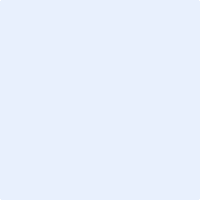 